Kannmich Nichtfinden (or nickname “Kann”).Kann is a hobbit (of Germanic culture descent – from Perrenland region if he was in D&D), age 80 (about age 60 in human years).  He spent his first couple of decades working on a farm, but farming was not his passion.  He enjoyed watching magic – or more accurately, sleight of hand by experts in the field.  In time he would make friends with some of the characters in his village and region that practices such things, and long story short, he became a Rogue – eventually abandoning the family farm (much to his parent’s chagrin) and pursuing a life of adventure.  (Some tried to teach him the ways of true magical prestidigitation and spellcasting, but he just didn’t have the aptitude.)  Think Bilbo Baggins but more of a willingness to go out into the world.  This lead to decades of adventure and experience, eventually becoming well-renown in Thieves Guild circles and in demand as an expert in locksmithing (and picking) as well as pocket picking, or more accurately – “finding lost and/or necessary material items in the possession of strangers.”  Picking is just his thing.  He picks, and he grins.  He was also fairly handy with short bladed weapons and thin cords/ropes – and often found himself hired as something of a clandestine watcher (stealthy bodyguard) for eccentric adventurers.  Around age 75 or so, he returned to his village and reunited with his family.  Now wealthy from his exploits, he settled in to a life of entertaining others (sleight of hand, after all) and becoming one of those crafty magic entertainers at the town tavern he had so enjoyed watching as a young boy.  What happens next or why he is adventuring and getting all super powerful with this party is a mystery to me (the player), but I figure the GM will clear all that up soon!  Education: On the farm and the School of Hard KnocksWhere do you live: Presently on his family farm Career: Rogue, Thief, Master of DisguiseHobbies: Pipeweed, performing witty magic tricks, winning games of deceptionFaith:  Tends to believe in nature spirits (as does most of his village)Pets: some Farm AnimalsRelationships: Unmarried (never wanted to share the wealth); no chillenPersonality: Likes:  Good jokes and stories; those who drink good whisky and ale; dangerous situationsPersonality: Disklikes: straight-laced rules-followers with corncobs up their butts; those without a sense of humorPoint of view:  Spending life doing idle and entertaining thingsMotivation: Entertain and impress others with his abilities; find humor in thingsClass: RogueAlignment: Lawful NeutralConnection: Facts:  Stats (basic/starting):STR     13DEX     18 (16)CON    14INT      13WIS      10CHA     16 (8)HP:      8 + 2Saves:EVASION (DEX) = 11SPIRIT (CHA) = 12HARDINESS (CON) = 13Words:Alacrity (p30 / cannot be surprised)Deception (p37 / Theft (p? / do not know…)Effort:  2Influence:  2Dominion:  0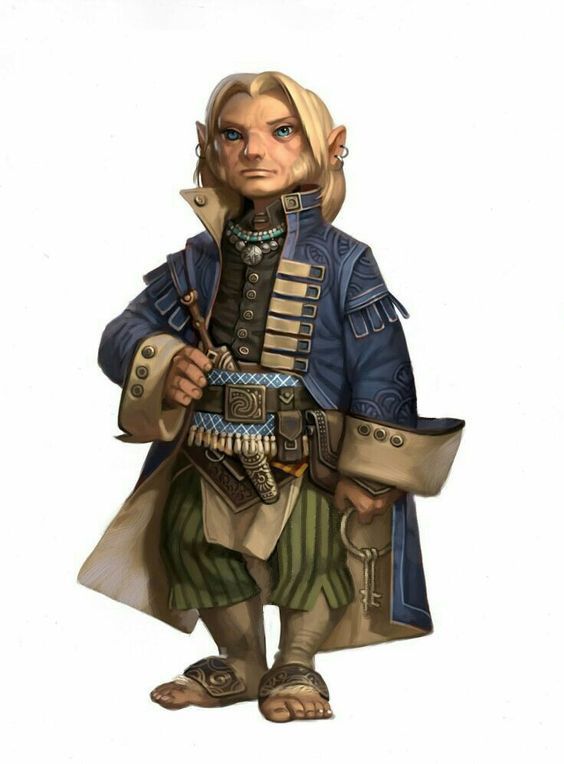 